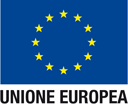 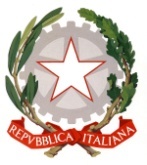 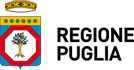 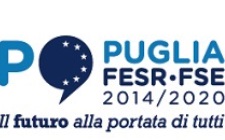 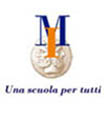 Istituto Magistrale “M. Immacolata”San Giovanni Rotondo  FGRICHIESTA PARTECIPAZIOE ALUNNI/EProgetto  “The Magic of English” a.s. 2016/2017...l... sottoscritto/a …………................................................................................................................................... nato/a il |__|__|__|__|__|__|__|__| a .................................................................................... (…..........) Stato..........................………. residente in Via/Piazza …………………………………........... n° ........ Comune ........................................................................................................................... C.A.P. …….................... Prov. ........... Tel. Abitazione ......../……………...  cellulare ……......../…………….…….. e-mail ..…………………………………………….Codice Fiscale |___|___|___|___|___|___|___|___|___|___|___|___|___|___|___|___|CHIEDEdi essere ammesso/a a partecipare alla seguente attività di tirocinio in mobilità transnazionaleIndicare il corso/classe frequentato, a.s. 2016/2017:classe sezione indirizzo|______| |________|:|______|DICHIARAZIONEL’alunno/a ………………………………………………………. dichiara di essere/non essere in possesso di alcuna certificazione linguistica;[barrare la voce non interessata]di aver riportato nello scrutinio finale dell’a.s. 2015-2016 la seguente media …….…../10 [due valori decimali];che l’ISEE del proprio nucleo familiare relativo all’anno 2016 è di euro …………………………....l... sottoscritt...................................................,genitore dell’alunno………………………………. dichiara di aver preso visione del bando di selezione e di essere a conoscenza che l'accettazione della presente domanda è subordinata all'effettuazione dell’intervento formativo e che in caso di sovrannumero delle domande rispetto al numero di partecipanti previsti, la stessa è oggetto di selezione. Autorizzo al trattamento dei dati personali ex L. 675/96 e del D.Lgs 196/03. San Giovanni Rotondo, lì ……………………………                                                                                                Firma dello studente ………………………………………………………Firma del genitore o di chi ne esercita la tutela. ………………………………………………………..AllegatoFotocopia dell’ISEE 2016Azione TitoloDestinatariLuogo e periodoDurataAvviso pubblico n. 7/2016 “Progetti di Rafforzamento delle Competenze Linguistiche”The Magic  of Englishn. 18 alunni/e delle classi terze e quarte dell’Istituto – a.s. 2016-2017.Gran BretagnaPresumibilmente dal SETTEMBRE - OTTOBRE Soggiorno all’estero di tre  settimane